				Steps to Success  				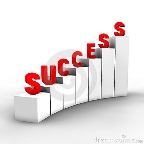 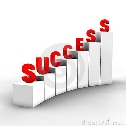 				Steps to Success  				The next stepWhyHintNotes1) On some questions we may need to draw a simple diagramThis will help us visualise the triangle and simplify the problem.Sometimes we need to draw in lines to make a right angled triangle. 2) Decide which side we want to find (Hypotenuse or not).This will tell us whether we add or take away.The Hypotenuse is always opposite the right angle.3) Decide if we are going to add or take away.Because the two small squares add to make the big one.If we are looking for the hypotenuse we add. Otherwise we take away.4) Write our sum, remembering to square both numbers.We must show a line of working.Write both numbers 2 , add or take away.5) Square root the answer.Because so far we have found the area of the square and we need the length of the side.Use your calculator if you need.The next stepWhyHintNotes1) On some questions we may need to draw a simple diagramThis will help us visualise the triangle and simplify the problem.Sometimes we need to draw in lines to make a right angled triangle. 2) Decide which side we want to find (Hypotenuse or not).This will tell us whether we add or take away.The Hypotenuse is always opposite the right angle.3) Decide if we are going to add or take away.Because the two small squares add to make the big one.If we are looking for the hypotenuse we add. Otherwise we take away.4) Write our sum, remembering to square both numbers.We must show a line of working.Write both numbers 2 , add or take away.5) Square root the answer.Because so far we have found the area of the square and we need the length of the side.Use your calculator if you need.